LIGUE DE WILAYA DE FOOT BALL  OUM EL BOUAGHICOMMISSION  D’ORGANISATION  SPORTIVE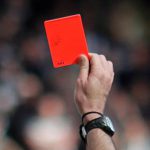 PROGRAMMATION JEUNESvendredi  28/04/2023GROUPE  A  EST  CLUB   JBJ……………………………FORFAIT  GENERALVENDREDI    28/04/2023GROUPE  B  ESTVENDREDI    28/04/2023GROUPE  OUESTCLUB  ARBOH  EXEMPPROGRAMMATION DE LA  6EMEE JOURNEEECOLEvendredi  28/04/2023vendredi  28/04/2023SAMEDI  29/04/2023LIEUXRENCONTRESU 19U 17U 15MESKIANAIRBM/USMAB10H0012H0014H00BERRICHEUSB/CRBB10H0012H0014H00LIEUXRENCONTRESU 19U 17U 15KSAR SBAHIASCKS/ESSR10H0012H0014H00AIN BABOUCHEARBAB/CAFAZ10H0012H0014H00LIEUXRENCONTRESU 19U 17U 15OULED ZOUAICRBH/OAF10H0012H0014H00AIN M’LILACSRAM/USAM10H0012H0014H00LIEUXRENCONTRESHEURES  O  B  SZERDANI HUSC/ESSR10H00BIR TERCHEUSSR/USZH10H00BIR TERCHECAM/ ASSN11H00LIEUXRENCONTRESHEURES  O  B  SKSAR SBAHIASPKS/AAJF10H00FKRINANRAON/JASAB10H00OULED HAMLAAOH/ MSN10H00OULED GASSEMESAM/CHT10H00AIN FAKROUNOAF/RBBS10H00SIGUSDJS/RBOG10H00LIEUXRENCONTRESHEURES  O  B  SMESKIANAIRBM/USB10H00AIN M’LILAGRAM/RCAM10H00AIN M’LILACSRAM/ MAM11H00